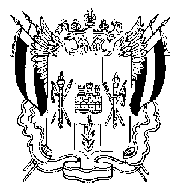 Территориальная избирательная комиссиягорода Азова Ростовской областиПОСТАНОВЛЕНИЕ18 июля 2019 г.                                                                                № 120-2г. АзовВ соответствии с пунктами 142, 143 статьи 35 Федерального закона                от 12.06.2002  №  67-ФЗ «Об основных гарантиях избирательных прав и права на участие в референдуме граждан Российской Федерации», частью 7 статьи 23 Областного закона от 12.05.2016 № 525-ЗС «О выборах и референдумах 
в Ростовской области», рассмотрев документы, представленные 
в Территориальную избирательную комиссию города Азова для заверения списка кандидатов в депутаты Азовской городской Думы седьмого созыва, выдвинутых Азовским местным отделением политической партии «КОММУНИСТИЧЕСКАЯ ПАРТИЯ РОССИЙСКОЙ ФЕДЕРАЦИИ» по одномандатным избирательным округам на выборах депутатов Азовской городской Думы седьмого созыва,Территориальная избирательная комиссия города АзоваПОСТАНОВЛЯЕТ:1. Заверить прилагаемый список кандидатов в депутаты Азовской городской Думы седьмого созыва, выдвинутых Азовским местным отделением политической партии «КОММУНИСТИЧЕСКАЯ ПАРТИЯ РОССИЙСКОЙ ФЕДЕРАЦИИ» по одномандатным избирательным округам на выборах депутатов Азовской городской Думы седьмого созыва (далее – список кандидатов), в количестве 22 человека.3. Выдать уполномоченному представителю Азовским местным отделением политической партии «КОММУНИСТИЧЕСКАЯ ПАРТИЯ РОССИЙСКОЙ ФЕДЕРАЦИИ»  настоящее постановление с копией заверенного списка кандидатов.4. Опубликовать настоящее постановление в средствах массовой информации и разместить его на сайте Территориальной избирательной комиссии города Азова в информационно-телекоммуникационной сети «Интернет» с соблюдением требований пункта 2 статьи 30 Федерального закона от 12.06.2002 № 67-ФЗ «Об основных гарантиях избирательных прав и права на участие в референдуме граждан Российской Федерации».5. Контроль за исполнением настоящего постановления возложить 
на председателя Территориальной избирательной комиссии города Азова А.С. Куц.Председатель комиссии	          		      		      А.С. КуцСекретарь комиссии                                                            Т.П. МихалеваЗАВЕРЕН постановлением Территориальной избирательной комиссии города Азоваот 18 июля 2019 года № 120-2СПИСОКкандидатов в депутаты Азовской городской Думы седьмого созыва,выдвинутых Азовским местным отделением политической партии  «КОММУНИСТИЧЕСКАЯ  ПАРТИЯ   РОССИЙСКОЙ  ФЕДЕРАЦИИ»(наименование избирательного объединения)по одномандатным избирательным округамО заверении списка кандидатов в депутаты Азовской городской Думы седьмого созыва, выдвинутых Азовским местным отделением политической партии «КОММУНИСТИЧЕСКАЯ ПАРТИЯ РОССИЙСКОЙ ФЕДЕРАЦИИ» по одномандатным избирательным округам на выборах депутатов Азовской городской Думы седьмого созыва№п/пФамилия, имя, отчество кандидатаДата рожденияАдрес места жительстваНомер одномандатного избирательного округа, по которому выдвигается кандидат1Приходько Григорий Владимирович23.01.1991Ростовская область, г. Азов12Куцаева Инна Михайловна05.05.1976город Ростов-на-Дону23Швидченко Александр Иванович08.07.1973Ростовская область, г. Азов 34Колобродов Юрий Викторович14.10.1959Ростовская область г. Азов,  45Сидоров Геннадий Игоревич22.08.1987Ростовская область, г. Азов 56Бурим Владимир Витальевич22.11.1982г. Ростов-на-Дону67Перевозчиков Руслан Вадимович14.04.1993Ростовская область, г. Азов78Клебан Николай Юльянович18.07.1985Ростовская область, г. Азов89Масанин Юрий Григорьевич19.06.1956Ростовская область,г. Азов910Бурлуцкая Оксана Павловна07.06.1975Ростовская область, г. Азов1011Миронов Константин Владимирович16.02.1957Ростовская область, г. Азов1112Юров Владимир Сергеевич22.04.1993Ростовская область, г. Азов1213Медведев Александр Андреевич14.01.1961Ростовская область,  Азовский район, х. Ельбузд1314Бочаров Николай Вячеславович22.05.1987Ростовская область, Азовский район, с. Кулешовка1415Ткаченко Евгения Петровна03.06.1984город Ростов-на-Дону1516Шабалов Сергей Юрьевич06.02.1962Ростовская область город Азов 1617Романовский Владимир Васильевич17.10.1949Ростовская область, Азовский р-н, х. Победа1718Калганов Олег Игоревич06.02.1991Ростовская область, гор. Азов 1819Рубанов Максим Петрович18.05.1981Ростовская область, гор. Азов1920Иванов Роман Александрович07.06.1977Ростовская область, Азовский район, ДНТ «Донские зори» 2021Погорелов Сергей Валерьевич02.09.1973Ростовская область, гор. Азов2122Иванов Анатолий Иванович26.11.1951Ростовская область, Азовский район, с. Ново-Александровка, 22